Ministero dell’Istruzione, dell’Università e della Ricerca 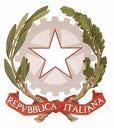 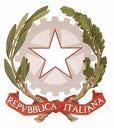 Ufficio Scolastico Regionale per la Lombardia Ufficio IV - Ambito Territoriale di BresciaVia S.Antonio, 14 - 25133 Brescia - Codice  Ipa: m_piProgetto di promozione della cultura Costituzionale, della Legalità e della Cittadinanza attiva e responsabileCorte d’Appello di Brescia – USRLo UST IV AT di BresciaAnno scolastico 2016-2017Premessa di riferimentoIn applicazione degli accordi formalizzati tra la Presidenza della Corte d’Appello di Brescia e UST IV AT di Brescia per il corrente anno scolastico con Lettera di intenti prot. MIUR.AOOUSPBS.REGISTRO UFFICIALE(U).0010972.15-07-2016 a firma del Presidente di Corte d’Appello di Brescia Dott. Claudio Castelli e del Dirigente dell’USRL Uff IV AT di Brescia Dott. Mario Maviglia.In ottemperanza alla Carta d'Intenti  2015 tra MIUR - l'Associazione Nazionale Magistrati (ANM), la Direzione Nazionale Antimafia (DNA) e l'Autorità Nazionale Anticorruzione (ANAC),  al Piano nazionale per la cittadinanza attiva e l’educazione alla legalità.In allineamento alle azioni del Gruppo di Lavoro Legalità USR Lombardia e del Nucleo operativo Cyberbullismo USRL, del Centro di promozione della legalità CPL Brescia.In rinnovo dell’offerta alle Scuole bresciane del Progetto Formativo espresso dalla Corte d’Appello di Brescia in accordo con UST IV per il corrente anno scolastico con la strutturazione sotto riportata.Con incarico dal Presidente di Corte d’Appello al dott. Roberto Gurini quale coordinatore delle attività per i Magistrati  che volontariamente e gratuitamente hanno messo a disposizione tempo e professionalità. Con incarico del coordinamento operativo per Corte d’Appello il Cancelliere Sandro Cipriano e per UST IV la prof.ssa Federica Di Cosimo.Finalità del ProgettoSostenere le Istituzioni scolastiche autonome nella  promozione della cultura della legalità e del rispetto della Costituzione della Repubblica italiana, attraverso l’incontro attivo con la Magistratura di Brescia a tramite della Presidenza della Corte d’Appello.Definire con il presente Piano operativo relativo all’anno scolastico 2016-2017, iniziative ed azioni informative e formative a favore di scuole presso gli istituti, reti di Scuole della città e della provincia di Brescia, anche favorendo la visita guidata al Palagiustizia.Sviluppare azioni informative e formative dedicate a Dirigenti scolastici ed Insegnanti.Rendere note e divulgare, di comune accordo, comunicazioni relative alle azioni svolte ed ai risultati ottenuti.Obiettivi generaliFavorire lo sviluppo dicompetenze personali (live skills) e competenze sociali (social skills)competenze di cittadinanza (UE, 2006)competenze disciplinari settoriali individuate nei curricola ordinamentali dei diversi corsi scolasticiFasi ed Azioni di sviluppo del ProgettoGiornata Europea della Giustizia civile Adesione alla Giornata Europea della giustizia Civile, 25 ottobre 2016. Partecipazione degli studenti del Liceo Leonardo di Brescia, Istituto aderente al Centro di promozione della legalità della Provincia di Brescia CPL, in rappresentanza della Scuola bresciana.I luoghi della Giustizia. Visita guidata al Palagiustizia di Brescia con seminario formativoOggetto: Visita guidata al Palagiustizia, con seguente intervento formativo per gli studenti in Aula Polifunzionale del Palagiustizia a cura dei Magistrati. Accoglie ed accompagna le classi con gli insegnanti il Cancelliere Sandro Cipriano. Gli studenti, in gruppi di massimo 80/100, sono condotti dal Cancelliere in una visita documentata dalle Aule di udienza civile e penale del Palagiustizia, fino nell’Aula Polifunzionale dove il Magistrato espone e spiega interattivamente il modello del Sistema Giudiziario italiano.Orario: ore 10,30 – 13,30 del giorno prenotato.Luogo: Palagiustizia di Brescia Via Lattanzio Gambara 40 Brescia. Ritrovo per inizio visita in atrio, dopo il posto di controllo d’entrata, nella data concordata.Calendario: Visite guidate per le classi TERZE delle Scuole secondarie di primo gradoDATA unica: Mercoledì 25 gennaio 2017 Visite guidate per le classi delle Scuole  secondarie di secondo gradoDATE: Mercoledì 22 febbraio 2017  // Mercoledì 29 marzo 2017  // Mercoledì 26 aprile 2017 // Mercoledì 31 maggio 2017Modalità di iscrizione: costituzione di gruppi di massimo 80/100 studenti sia per gli Istituti secondari di primo che di secondo grado (indicativamente 3 classi).Iscrizione fino ad esaurimento posti, secondo il criterio della precedenza temporale della data di prenotazione della Scuola, deve avvenire esclusivamente compilando il format seguente (collegarsi in internet e cliccare sopra o fare copia incolla sulla barra di indirizzo del motore di ricerca):         https://goo.gl/forms/REPJ8T4oJJrtxLG73PRENOTAZIONE della visita al Palagiustizia da inviare ENTRO IL GIORNO 20 GENNAIO 2017.Non si accettano prenotazioni con contatti diretti con il Tribunale o con UST.Gli Istituti che per primi avranno prenotato la visita e quindi saranno scelti, saranno contattati in mail per la conferma.I temi della Giustizia spiegati agli studenti degli Istituti secondari di secondo grado con sede nella città di Brescia e zone viciniori Oggetto: Seminari formativi per studenti, condotti dai Magistrati presso gli Istituti secondari di secondo grado della città di Brescia.PER ISCRIZIONI - compilare esclusivamente il format seguente (collegarsi in internet e cliccare sopra o fare copia incolla sulla barra di indirizzo del motore di ricerca): https://goo.gl/forms/eRY3hpLLO1vxxMCt1PRENOTAZIONE della formazione presso le Scuole da inviare ENTRO IL GIORNO 16 GENNAIO 2017.Non si accettano prenotazioni con contatti diretti con il Tribunale o con UST.Si ricorda che il criterio di selezione è quello temporale dell’iscrizione on line. Faranno fede la data e l’ora di arrivo della richiesta automaticamente registrata dal sistema informatico.È possibile prenotare fino a due interventi formativi.L’Istituto che per primo si prenota sarà contattato per la conferma della data. L’Istituto scolastico presso il quale si terrà il Seminario formativo ospiterà il Magistrato nella propria Aula magna o in altro spazio idoneo e potrà attivare autonomamente collegamenti in rete con altri Istituti o prendere accordi per ospitare delegazioni di studenti di altri corsi.Tutti gli interventi sono condotti con una relazione iniziale ed un ampio dibattito a seguire.I docenti prepareranno gli studenti al tema e favoriranno la formulazione di domande pertinenti.ARGOMENTI – CALENDARI - FORMATORI: Uso e spaccio di droghe, uso di sostanze alcoliche. Sostanze psicoattive: norme vigenti in temaCalendario: giorno 18 gennaio 2017, ore 10,00 – 12,00Docente: Dott. Francesco Nappo, Consigliere presso la Corte d’Appello di BresciaViolenza di genere: normativa vigente a tutelaCalendario: giorno  01 febbraio 2017, ore 10,00 – 12,00Docente: Dott. Gianpaolo Volpe, Sostituto Procuratore Generale presso la Procura Generale della Repubblica di BresciaFunzione della pena: che cosa è il carcereCalendario: giorno  02 febbraio 2017 ore 12,00 – 14,00Docente: Dott. Alessandro Zaniboni, Magistrato presso il Tribunale di Sorveglianza di Brescia Utilizzo sicuro dei dispositivi informatici e comportamenti illeciti nella rete, identità digitaleCalendario: giorno 6 febbraio 2017, ore 10,00 – 12,00Docente: Dott. Ambrogio Cassiani, Pubblico Ministero presso la Procura della Repubblica di BresciaPosizione giuridica del minoreCalendario: giorno  16 febbraio 2017, ore 10,00 – 12,00Docente: Dott.ssa Simonetta Bellaviti, Magistrato presso il Tribunale per i Minorenni di BresciaImputabilità ed elementi di Diritto penale minorileCalendario: giorno  21 febbraio 2017, ore 10,00 – 12,00Docente: Dott.ssa Emma Avezzù, Procuratore della Repubblica per i Minorenni di BresciaTutele  degli   incapaci:   Amministrazione   di   sostegno.   Trattamento   sanitario obbligatorioCalendario: giorno 10 marzo 2017, ore 10,00 – 12,00Docente: Dott.ssa Maria Teresa Canzi, Giudice presso il Tribunale di BresciaSicurezza sul posto di lavoro e infortuni: le logiche e la funzione della normativa vigenteCalendario: giorno 20 marzo 2017, ore 10,00 – 12,00Docente: Dott. Giulio De Antoni, Presidente Seconda Sezione Penale presso la Corte di Appello di BresciaCriminalità organizzata: lo scenario nazionale ed internazionale e la risposta della legge italiana Calendario: giorno 23 marzo 2017, ore 10,00 – 12,00Docente: Dott.ssa Claudia Moregola, Pubblico Ministero presso la Procura della Repubblica di BresciaElementi fondativi del Diritto di famigliaCalendario: giorno 24 marzo 2017, ore 10,00 – 12,00Docente: Dott.ssa Maria Teresa Canzi Giudice presso il Tribunale di BresciaStranieri in Italia e in UE: disciplina dell’immigrazione con particolare attenzione ai richiedenti asilo Calendario: giorno 08 aprile 2017, ore 10,00 – 12,00Docente: Dott. Ettore Di Fazio, Consigliere presso la Corte d’Appello di BresciaDisciplina dei reati contro la Pubblica Amministrazione, con particolare riferimento alla corruzioneCalendario: giorno 19 aprile 2017, ore 10,00 – 12,00Docente: Dott. Roberto Spanò, Giudice presso il Tribunale di BresciaDisciplina delle adozioni e degli affidiCalendario: giorno  10 maggio 2017, ore 10,00 – 12,00Docente: Dott.ssa Francesca Caprioli , Magistrato Tribunale per i Minorenni di BresciaProcesso penale: funzione della pena e prospettive della ‘giustizia riparativa’Calendario: giorno 11 maggio 2017, ore 10,00 – 12,00Docente: Dott.ssa Monica Lazzaroni, Presidente del Tribunale di Sorveglianza di Brescia Tutela dell’ambiente e reati ambientaliCalendario: data da definire, ore 10,00 – 12,00Docente: Dott.ssa Silvia Bonardi, Pubblico Ministero, Procura della Repubblica di MilanoCrisi dell’impresa: fallimento, procedure concorsuali, esecuzione forzataCalendario: giorno da definire ore 10,00 – 12,00Docente: Dott. Carlo Bianchetti, Coordinatore ufficio GIP - GUP presso il Tribunale di BresciaQualora i Magistrati avessero impegni istituzionali ad oggi non previsti nelle date indicate, la Scuola sarà tempestivamente informata.Formazione dedicata a Dirigenti scolastici e Insegnanti di ogni ordine  e grado.Seminario formativo con dibattito per Dirigenti Scolastici ed Insegnantidi ogni ordine e gradoPer iscrizioni compilare il format: https://goo.gl/forms/RLMTzAGhvPTUXBtq1(collegarsi in internet e cliccare sopra o fare copia incolla sulla barra di indirizzo del motore di ricerca)Lunedì 10 aprile 2017  - Orario: 10.00 - 12.30  “ Famiglia, famiglie: l’evoluzione socio antropologica e giuridica dell’istituto. Quali responsabilità di Dirigenti scolastici ed Insegnanti nella relazione con i Genitori e i Minori in contesto scolastico”presso Aula Polifunzionale, Palagiustizia di Brescia, Via Lattanzio Gambara 40Relatrice: Dott.ssa Anna Di MartinoPresidente della Seconda Sezione Penale del Tribunale di BresciaL'intervento formativo sarà seguito da ampio dibattito, pertanto si chiede di indicare nel format per l’iscrizione eventuali domande già in evidenza.Le iscrizioni restano aperte fino a completamento capienza della sede (100 posti) e sono recepite con il criterio cronologico della data ed ora rilevate dal sistema informatico.Note logistiche: Ampio parcheggio adiacente al Palagiustizia – Metropolitana fermata Stazione                  FS. Accesso all’Aula Polifunzionale dopo il controllo di sicurezza in entrata, a destra piano interrato.